SECRETARY'S OFFICE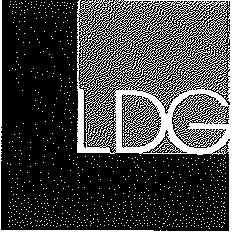 Larson Design Group'	JUN	2017May 25, 2017The Honorable Patrick McDmmellSecretary of the PA Department of Enviromnental Protection 320 North Office BuildingHanisburg, PA 17120Re: Williams' Tt·allSco Atlantic Sunrise ProjectDear Mr.  Secretary,DEPARTMENT OF ENVIRONMENTAL PROTECTIONI am writing to you representing our 300 employees of Larson Design Group, a Pennsylvania·based  professional designand construction services finn with six offices located across the state.Creating an economic environment that encourages private investment and creates and retains jobs - while balancing the health and safety of the public and the environment - should be a top priority ofthe Conunonwealth and the Petmsylvania Department of Environmental Protection (PA DEP).Petmsylvania has a tremendous opportunity  to capitalize  on the  game-changing  natural  gas deposits  within  the  Marcellus and Utica shale basins, and infrastructure is needed to move that resource to market. Pipelines are proven to be the safest and most efficient method to move natural gas to consumers, and they are tremendous economic drivers. Williams' Atlantic Sunrise is a nearly $3 billion energy infrastructure investment that promises to put Pennsylvania energy and employees to work.Undoubtedly, permitting and regulation play a key role protecting  the  health  and  safety  of  our  citizens  as  well  as  the environment and wildlife. However, I also believe that in every infrastructure and economic development project, there must be a balance. After receiving Federal Energy Regulatory Commission approval in February, the company is on the verge of securing the final remaining state permits necessary to advance this multibillion-dollar  investment in the state1s energy infrastmcture. For more than three years, Atlantic Sunrise has undergone an unprecedented amount of regulatory and public review. The time to build is now;  the time to approve Atlantic  Sunrise is now.Williams has operated safely in the state for decades and cunently touches more than 30 percent of the nation's natural gas, transporting it to markets across the country. Their track record is sound. The PA DEP holds the key to putting more than 8,000 people to work during constmction and directly injecting $1.6 billion into the state's economy. I urge the PA DEP to complete the review of all pennit applications related to Atlantic Sunrise without delay.Sincerely,LARSON,D C. J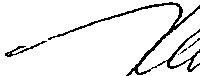 K  ·    S. Kuzio, P.E. resident and CEOCC: Govemor Tom WolfYOUR VISION. Ml\01: Rfi:AL	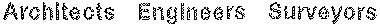 An employee owned company	Williamsport 1000 Commerce Park Drive, Suite 201, Williamsport, PA 17701Tel (570) 323·6603   Toll Froo (877) 323·6603   Fax (570) 323-9902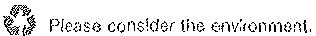 'W'NN.larsondeslgngroup .com